SPONSORSHIP PACKAGESSPONSOR CONTACT INFORMATIONSponsor Name (as it is to appear in announcements):      Contact Full Name: 	     Title:      Contact Primary Phone:      	Contact Alternate Phone:      Email:      	Dept:      Mailing Address:      City:      	State:      	Zip:      Payment:	 ☐  Online, Date:      	☐  By Check, Check Number:      SPONSOR DINNER SELECTIONSDINNER RSVPS: Please go to our Become a Sponsor page to register and make your donation. Add your attendees to the comment section so that we can register your attendees. You can also send us this form with your attendee information in the table provided below.EXTRA GUESTS: If you elect to bring more guests than are included in your sponsorship package, you may register them online.  Each additional dinner is $85.00.  The more the merrier!UNREGISTERED DINNERS: If we do not receive RSVPs for your organization by October 15, 2021, any dinners not utilized will be donated to students.  Please be aware only those dinners actually reserved will be prepared, not the total number of tickets which come with your sponsorship.  This is because SME must pay our caterer for every meal they serve.  If you know you will be bringing someone but are not certain whom, please RSVP with “GUEST” and our Board will follow up for specifics.  We greatly appreciate your assistance and understanding!DEADLINES & PAYMENTSSPONSOR DEADLINE: 		October 15, 2021 to receive all sponsor benefitsDINNER TICKET DEADLINE: 	October 22, 2021 PAY BY CHECK:  		Mail this form along with your check made payable to SME TUCSON SECTION to: SME Tucson Section, PO Box 65931 Tucson, AZ  85728PAY ONLINE:  			Pay for your sponsorship online at www.smetucson.org/sponsor then email this form to smetucson@gmail.com 2021 Annual Scholarship FundraiserSPONSOR REGISTRATION FORMFriday, November 5th, 6:00 PM to 10:00 PMKINGAN GARDENS325 W. Franklin St  |  Tucson, AZ 85701Western Attire – Put on Your Best Boots & Let’s Have Fun!  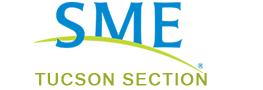 SELECT ONELEVELAMOUNTDINNER TICKETSCOMPANY REP PRESENTS SCHOLARSHIP TO RECIPIENTNAMED SCHOLARSHIP (1 YEAR)NEWS RELEASEDINNER MEETING BANNER (1 YEAR)SME TUCSON WEBSITEEVENT SIGNAGE☐Mother Lode$5,000.00 +12+++☐Bonanza$3,500.008+++☐Big Nugget$2,000.006+++☐Pay Dirt$1,000.004+++☐Prospect$500.002☐Supporter$_______0+ Signifies company logo is Included in this portion of the package.  If there is no +, your company name will be in text. Please email your 300 dpi color logo to smetucson@gmail.com prior to October 15, 2021 (png, tif or jpg).  Logos will be printed as provided.+ Signifies company logo is Included in this portion of the package.  If there is no +, your company name will be in text. Please email your 300 dpi color logo to smetucson@gmail.com prior to October 15, 2021 (png, tif or jpg).  Logos will be printed as provided.+ Signifies company logo is Included in this portion of the package.  If there is no +, your company name will be in text. Please email your 300 dpi color logo to smetucson@gmail.com prior to October 15, 2021 (png, tif or jpg).  Logos will be printed as provided.+ Signifies company logo is Included in this portion of the package.  If there is no +, your company name will be in text. Please email your 300 dpi color logo to smetucson@gmail.com prior to October 15, 2021 (png, tif or jpg).  Logos will be printed as provided.+ Signifies company logo is Included in this portion of the package.  If there is no +, your company name will be in text. Please email your 300 dpi color logo to smetucson@gmail.com prior to October 15, 2021 (png, tif or jpg).  Logos will be printed as provided.+ Signifies company logo is Included in this portion of the package.  If there is no +, your company name will be in text. Please email your 300 dpi color logo to smetucson@gmail.com prior to October 15, 2021 (png, tif or jpg).  Logos will be printed as provided.+ Signifies company logo is Included in this portion of the package.  If there is no +, your company name will be in text. Please email your 300 dpi color logo to smetucson@gmail.com prior to October 15, 2021 (png, tif or jpg).  Logos will be printed as provided.+ Signifies company logo is Included in this portion of the package.  If there is no +, your company name will be in text. Please email your 300 dpi color logo to smetucson@gmail.com prior to October 15, 2021 (png, tif or jpg).  Logos will be printed as provided.+ Signifies company logo is Included in this portion of the package.  If there is no +, your company name will be in text. Please email your 300 dpi color logo to smetucson@gmail.com prior to October 15, 2021 (png, tif or jpg).  Logos will be printed as provided.+ Signifies company logo is Included in this portion of the package.  If there is no +, your company name will be in text. Please email your 300 dpi color logo to smetucson@gmail.com prior to October 15, 2021 (png, tif or jpg).  Logos will be printed as provided.FIRST NAMELAST NAMEDINNER SELECTION (Pick One)1.      Beef       Chicken       Fish       Vegetarian2.      Beef       Chicken       Fish       Vegetarian3.      Beef       Chicken       Fish       Vegetarian4.      Beef       Chicken       Fish       Vegetarian5.      Beef       Chicken       Fish       Vegetarian6.      Beef       Chicken       Fish       Vegetarian7.      Beef       Chicken       Fish       Vegetarian8.      Beef       Chicken       Fish       Vegetarian9.      Beef       Chicken       Fish       Vegetarian10.      Beef       Chicken       Fish       Vegetarian11.      Beef       Chicken       Fish       Vegetarian12.      Beef       Chicken       Fish       Vegetarian